Year 2Please find todays learning tasks below.The table below explains the tasks and you will find the resources underneath. Your child will know which challenge they usually access in each subject and which task will be appropriate for them.  Unless otherwise specified, please complete the tasks in either your home learning book or print out the document below. English Starter – look at the slides below and start to think about how you can describe the giant. 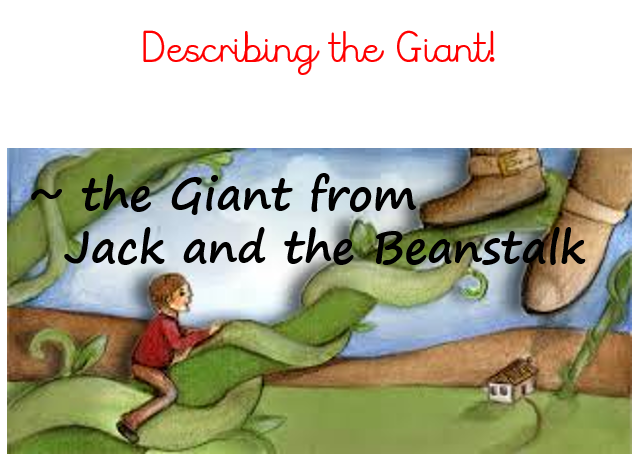 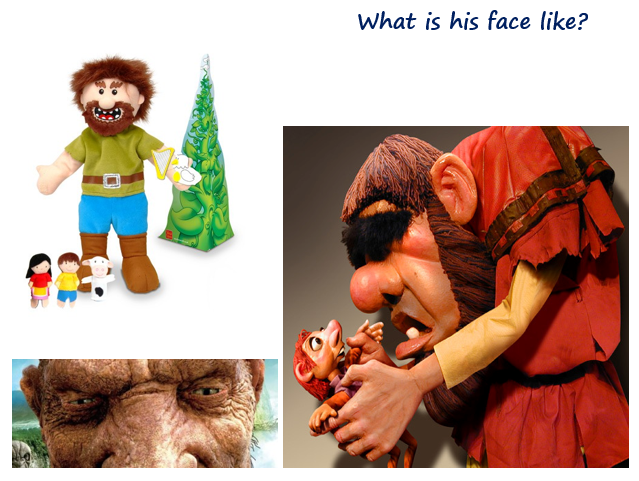 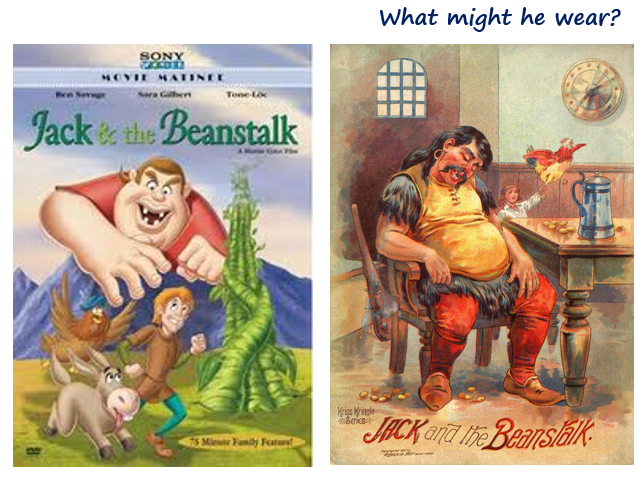 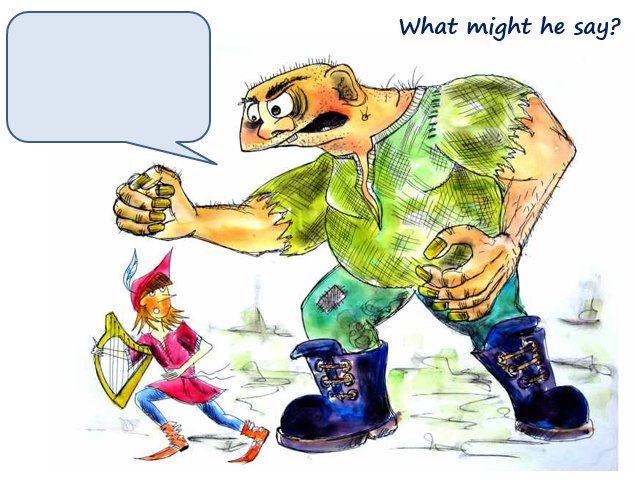 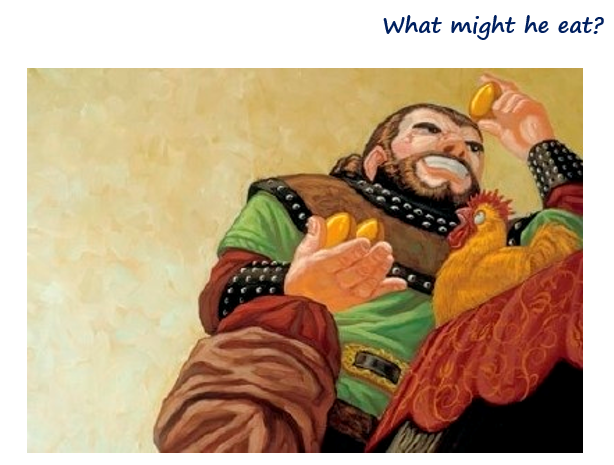 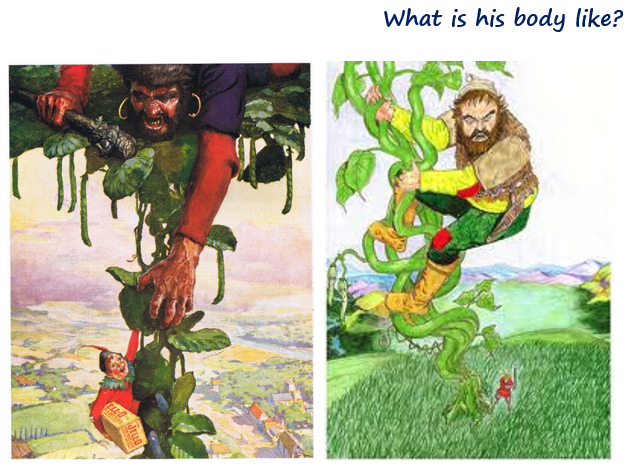 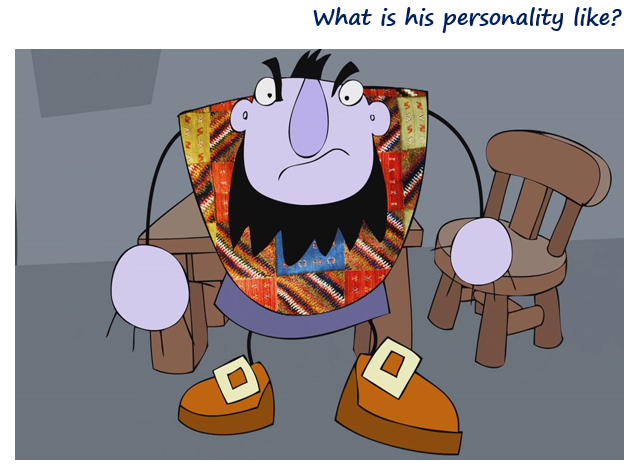 Use these adjectives to help you with your description. 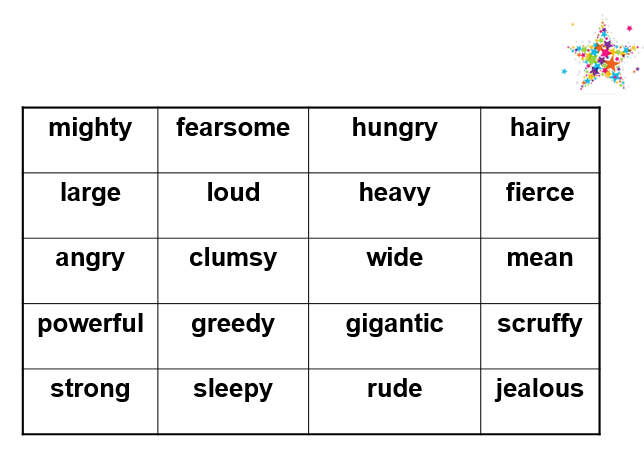 English BronzeDraw your own picture of the Giant and add some adjectives to label it. Now write your own descriptive sentences to describe your giant. e.g. The giant has ________________________ feet. His nose is _______________________ and ____________________________. English SilverDraw your own picture of the Giant and add some adjectives to label it. Now write your own 2A sentences to describe your giant. e.g. The ________________ , _______________________ giant has ________________ , _____________________ feet. English Gold Draw your own picture of the Giant and add some adjectives to label it. Now write your own complex sentences to describe your giant. e.g. The gigantic, fierce giant stamps around the castle, making a thunderous noise.  Maths Bronze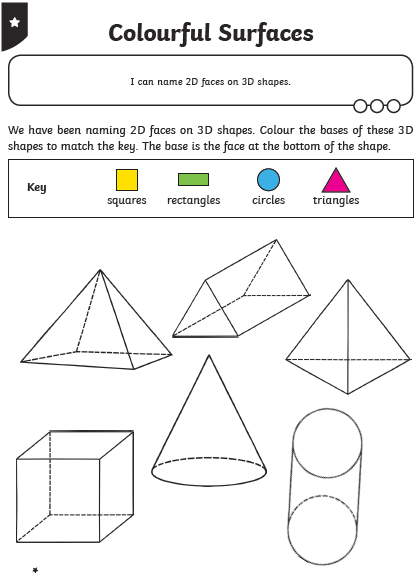 Maths Silver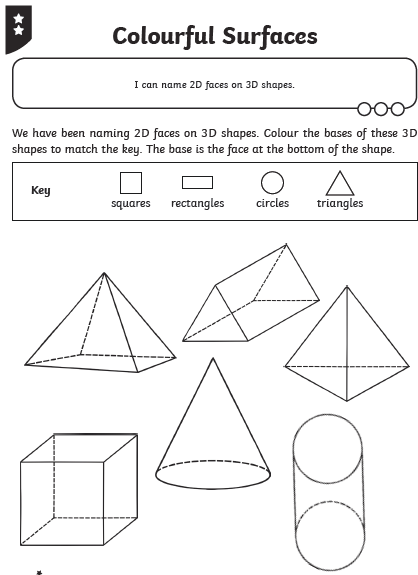 Maths Gold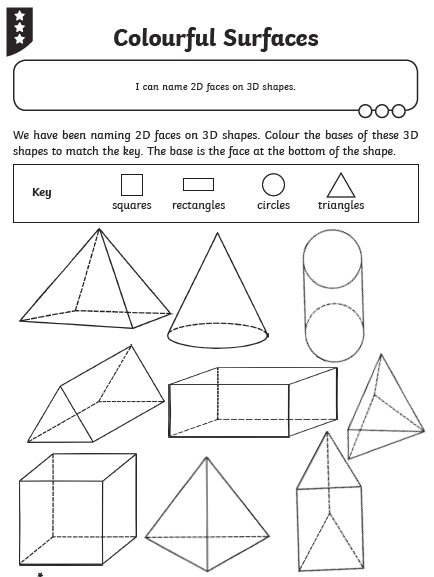 Reasoning All groups 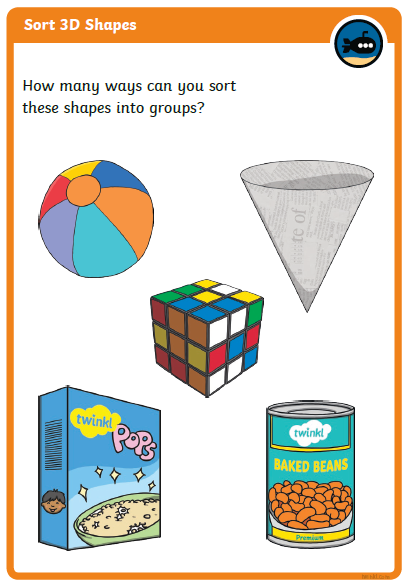 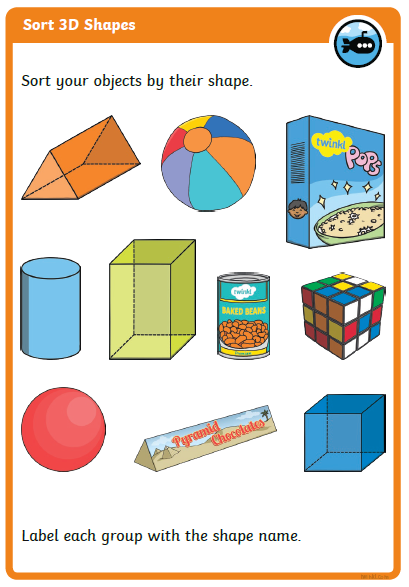 Phonics / SpellingCan you spell these muddled words? frtae  = ________                  slao = ____________lopepe = _____________         ehwn = ____________ebfroe  = ____________          ecbsaue = ______________cwcih = ______________       thfear = _______________bmicl = _______________         twear = _______________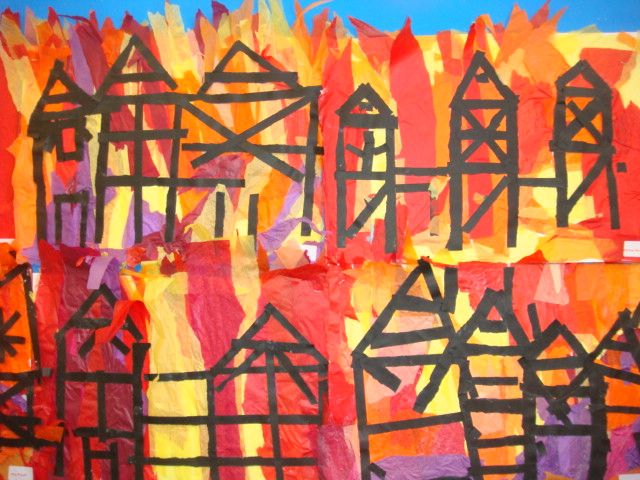 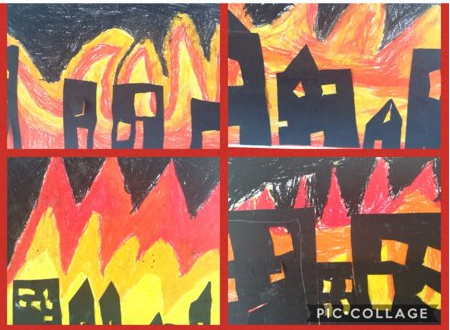 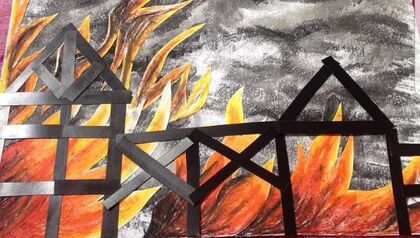 Year group:  2              Date: 13.05.2020Year group:  2              Date: 13.05.2020Year group:  2              Date: 13.05.2020Year group:  2              Date: 13.05.2020EnglishView the pictures on the English Starter (below) and begin to think about the character of the Giant from Jack and the Beanstalk. View the pictures on the English Starter (below) and begin to think about the character of the Giant from Jack and the Beanstalk. View the pictures on the English Starter (below) and begin to think about the character of the Giant from Jack and the Beanstalk. BronzeSilverGoldDraw a picture of the giant – come up with at least 6 adjectives.Write your own descriptive sentence including some conjunctions e.g. and / but / because / so.   Draw a picture of the giant – come up with at least 8 adjectives.Write 2A sentences to describe the character of the giant – remember you need to put a comma between your adjectives (see the example below).    Draw a picture of the giant – come up with at least 10 adjectives.Write complex sentences to describe the character of the giant – remember you need to put a comma between your adjectives for the 2A part and add some more information (see the example below). MathsWarm Up – complete ‘On the face of it’ Education City- Find it in-Home-Subjects- Maths- Year 2- Activities- GeometryRemember your log in is in your red home link book! Warm Up – complete ‘On the face of it’ Education City- Find it in-Home-Subjects- Maths- Year 2- Activities- GeometryRemember your log in is in your red home link book! Warm Up – complete ‘On the face of it’ Education City- Find it in-Home-Subjects- Maths- Year 2- Activities- GeometryRemember your log in is in your red home link book! BronzeSilverGoldComplete the 2D on 3D shape activity on the sheet below – if you can’t print out you can find some of the 3D shapes around your house and draw around the bottom shape! Remember to complete you reasoning tasks. Complete the 2D on 3D shape activity on the sheet below – if you can’t print out you can find some of the 3D shapes around your house and draw around the bottom shape!Remember to complete you reasoning tasks. Complete the 2D on 3D shape activity on the sheet below – if you can’t print out you can find some of the 3D shapes around your house and draw around the bottom shape!Remember to complete you reasoning tasks. ReadingPhonicsFollow the link   https://www.oxfordowl.co.uk/api/digital_books/1262.html and read the text Finn Macool and the Giants Causeway. Once read complete the Play Activities at the top of the screen. Can you solve the muddled words? (see below) Follow the link   https://www.oxfordowl.co.uk/api/digital_books/1262.html and read the text Finn Macool and the Giants Causeway. Once read complete the Play Activities at the top of the screen. Can you solve the muddled words? (see below) Follow the link   https://www.oxfordowl.co.uk/api/digital_books/1262.html and read the text Finn Macool and the Giants Causeway. Once read complete the Play Activities at the top of the screen. Can you solve the muddled words? (see below) OtherToday’s subject focus will be ArtCan you create a piece of artwork showing the Great Fire of London? Look below for some ideas to inspire you.Today’s subject focus will be ArtCan you create a piece of artwork showing the Great Fire of London? Look below for some ideas to inspire you.Today’s subject focus will be ArtCan you create a piece of artwork showing the Great Fire of London? Look below for some ideas to inspire you.